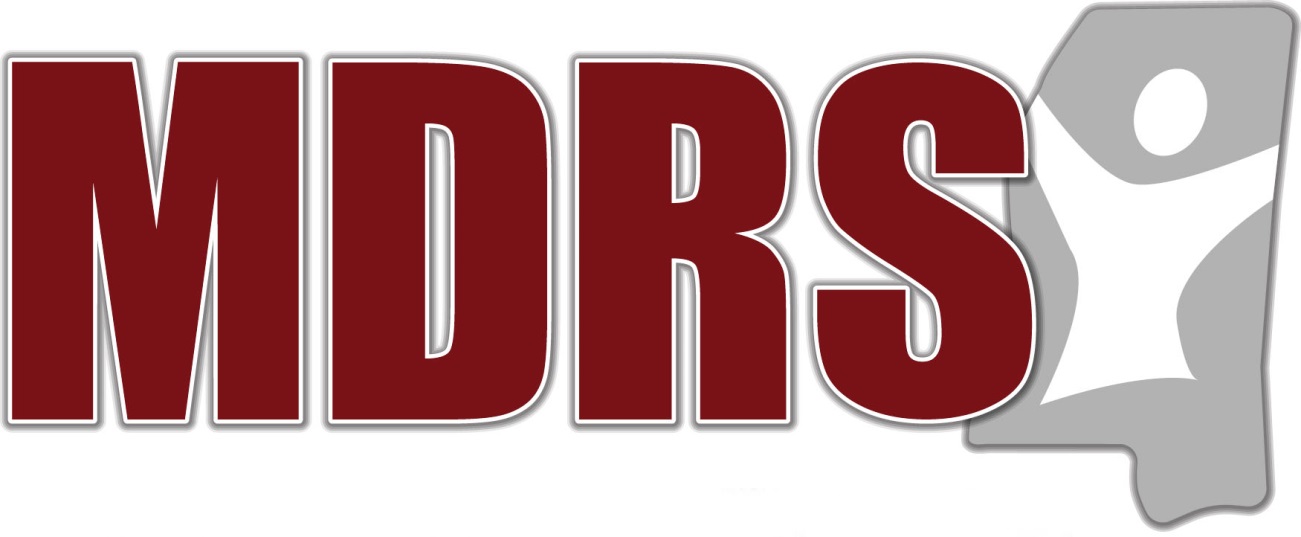 Mississippi Department of Rehabilitation Services2018 Annual Report3	Welcome4	AbilityWorksAssistive TechnologyDisability Determination ServicesSpecial Disability Programs5	Vocational RehabilitationDeaf ServicesSupported EmploymentTransition Services6	Vocational Rehabilitation for the BlindAddie McBryde Rehabilitation Center for the BlindBusiness Enterprise ProgramIndependent Living Services for the BlindItinerant Teacher Program7	Program Funding8	In-Depth Look at VR – VRB11	In-Depth Look at DDS – OSDP12	Districts & Office LocationsMission StatementIt is the mission of the Mississippi Department of Rehabilitation Services (MDRS) to provide appropriate and comprehensive services to Mississippians with disabilities in a timely and effective manner. Programs and services assist individuals with disabilities to gain employment, retain employment and to live more independently.Vision StatementThe Mississippi Department of Rehabilitation Services is committed to being recognized as the premier agency for Mississippians with disabilities by creating a culture of care with compassionate, valued, and knowledgeable staff. We will promote an environment where customers and staff work together to achieve our common goal of empowering and improving the lives of Mississippians with disabilities.*All numbers are reported by state fiscal year (SFY) July 1, 2017 - June 30, 2018 with the exception of those for Disability Determination Services, which is entirely federally funded. DDS numbers reflect the federal fiscal year (FFY) October 1, 2017 - September 30, 2018Welcome from the Executive DirectorDear friends,On behalf of the Mississippi Department of Rehabilitation Services (MDRS), I am pleased to present our state fiscal year (SFY) 2018 Annual Report. It represents my third full year in office as MDRS Executive Director.Our agency serves over 100,000 Mississippians with disabilities each year with our mission to provide quality services in a timely and effective manner. Some of our accomplishments this fiscal year include:Disability Determination Services (DDS)Exceeded Budgeted Workload by processing 1,327 claims over Budgeted GoalProduction Per Worker Year (PPWY) exceeded Regional and National goalsLowest cumulative Cost per Case in the RegionDecreased pending Disability Hearings by 80%Office of Special Disability Programs (OSDP)Provided services to over 3,700 individuals across the State providing the opportunity for these individuals to live at home as opposed to a long term care facilityProvided nearly a $60,000 cost savings per individual per year to the State of Mississippi through the administering of two Home and Community Based ProgramsProvided 183 home modifications to individuals across the State to ensure individuals with disabilities are safe and secure in their homesOffice of Vocational Rehabilitation (VR)Office of Vocational Rehabilitation for the Blind (VRB)Continue to implement and provide Pre-Employment Transition Services to students with disabilities while in high schoolPartnered with Community Rehabilitation Partners to provide Pre-Employment Services – Transition camps to students with DisabilitiesProvided a transition camp at Eagle Ridge for students who are deafAssisted over 2500 individuals with disabilities to successfully obtain and retain employmentCompleted the 5th Summer Internship Program (SIP) for 112 interns – 91 came from VR and 21 came from VRB – the program allowed students to obtain first-hand work experience in theirchosen fieldConducted five job fairs across the state with approximately 160 registered employers and 11, 373 total job seekers who submitted over 1,515 applications on-site, resulting in 649 interviews and 158 job offers made on-site with 746 projected number of hires during the next yearThe information contained within this report will provide you with even more information about MDRS.Please know that you are a key part to our successes, and we thank you for your support. I look forward to working with you in the upcoming year.Sincerely,Chris M. HowardMDRS Executive DirectorExecutive Summary/Program OverviewAbilityWorksAbilityWorks is a network of 15 community rehabilitation programs providing vocational assessment and work adjustment training for individuals with disabilities. This is possible through a wide array of contract and subcontract services provided to local business and industry. During SFY 2018, AbilityWorks served a total of 1,602 individuals with disabilities. AbilityWorks establishes cooperative agreements with local businesses to provide community based work experience, customized training and on-the-job training.Assistive TechnologyAssistive Technology is defined as the application of technology to alleviate barriers that interfere with the lives of individuals with disabilities, and it is intended to help the individual maintain or enhance his or her ability to function personally, socially, and/or vocationally. MDRS Rehabilitation Engineers and Rehabilitation Technologists provide consultations on all AT referrals. The Rehabilitation Technologists and Specialists perform initial evaluations and assessments, set up AT equipment, provide follow-up evaluations, design and fabricate original items and provide specifications and final inspections for AT services. The Assistive Technology division staff evaluates MDRS clients for the most appropriate assistive technology, thus enabling them to return to work and/or live independently. During the SFY 2018, the Assistive Technology division served a total of 1,196 individuals with disabilities.This information only reports clients who were assigned to the Assistive Technology division during SFY 2018 and does not reflect clients who continue to be served from previous fiscal year(s).Disability Determination ServicesWe operate in a partnership with the Social Security Administration to determine the medical eligibility of individuals to receive benefits from Social Security Disability Insurance and Supplemental Security Income as directed by federal guidelines from SSA. This office handles disability claims from all 23 SSA offices in Mississippi.Special Disability ProgramsWe specialize in assisting individuals with the most severe physical disabilities to remain active in their homes and communities. Services are provided based on need as determined by functional assessment and are provided through an individualized plan of services and supports. The Office of Special Disability Programs offers services that include, but are not limited to: case management, attendant care, durable medical equipment and specialized medical supplies, home and vehicle modifications, respite care, and transition services. During the State Fiscal Year 2018, the Office of Special Disability Programs provided independent living services for 3,771 individuals with significant (severe) disabilities. OSDP administers the Traumatic Brain Injury/Spinal Cord Injury Trust Fund. A full copy of that report can be found at www.mdrs.ms.gov.Vocational Rehabilitation ServicesWe help over 10,000 Mississippians a year overcome limitations imposed by physical or mental disabilities in order for that person to secure or maintain employment. In the State Fiscal Year 2018, the Office of Vocational Rehabilitation Services assisted 10,759 Mississippians with disabilities in receiving services including, but not limited to: counseling and guidance in adjustment to disability, vocational exploration, physical and mental restoration, job training, assistive technology, and job placement. VR also assisted 229 potentially eligible clients that are under the Transition Program. Individuals served by VR have a wide array of disabilities including, but not limited to: hearing loss or deafness, amputations, mental and emotional disorders, epilepsy, developmental disease and disorders, traumatic brain injuries, orthopedic impairments, residuals from cancer, and speech impairments. The total number of VR consumers employed during SFY 2018 was 2,133.Deaf ServicesWe help people who are deaf, hard of hearing, or late deafened find employment, attend education and training programs, and learn more about their community resources. The MDRS Deaf Services Program continues to promote excellence by striving to assist new RCD’s (Rehabilitation Counselors for the Deaf) to reach the required communications skills level on the Signed Communication Proficiency Interview, an American Sign Language assessment developed by the Rochester Institute of Technology. Adequate communication skills are a pre-requisite to meaningful counseling and guidance with people who are Deaf and use manual communication. This skill, along with other specialized training, has been a vital factor in the successful rehabilitation of individuals with deafness or significant hearing loss. In SFY 2018, Deaf Services were provided to 2,534 Mississippians resulting in 1,035 successful rehabilitations.Supported EmploymentWe assist individuals with the most significant disabilities who require intensive support services to prepare for, secure, retain, or regain employment. Each MDRS district has a Supported Employment Team consisting of a specialized VR/SE counselor, and a Vocational Training Instructor who oversees the work of Job Trainers working on site with our consumers. During SFY 2018, 347 individuals received Supported Employment services, 31 resulting in successful employment.Transition & Youth Career ServicesWe work with potentially eligible students with disabilities between the ages of 14 through 21 to provide pre-employment transition services, as well as our eligible secondary school students with disabilities, their families, and school personel, to assure there is an integrated program of education and vocational training available to begin to build a foundation for a career pathway, and then to help provide a seamless transition from school to work. In SFY 2018, the number of students receiving transition services was 1,918 and 123 students found employment. Services may be provided to students both on and off campus or at one of the 15 AbilityWorks as a part of their school day.Vocational Rehabilitation Services for the BlindWe specialize in working with individuals who are blind or visually impaired to ensure opportunities for inclusion into the workforce, community, and home. Of the 2,505 successful employment outcomes by MDRS, 372 were achieved through Vocational Rehabilitation for the Blind. VRB provided consumers services such as counseling and guidance in adjustment to disability, vocational exploration, orientation and mobility training, job training, and assistive technology. The total number of Mississippians with disabilities served by VRB during SFY 2018 was 1,436.Addie Mcbryde Rehabilitation Center for the BlindThe Addie McBryde Rehabilitation Center for the Blind provides traditional intensive evaluation, training, and adjustment services on the campus of the University of Mississippi Medical Center. In SFY 2018, the Addie McBryde Center provided training to 118 consumers.Business Enterprise ProgramThe Business Enterprise Program provides support for self- employment opportunities in the food service industry for Mississippians who are legally blind. These BEP entrepreneurs operate a variety of businesses including vending machine routes, snack bars and cafeterias on military bases. In SFY 2018, 38 individuals operated successful businesses as BEP vendors.Independent living services for the BlindWe serve individuals who are legally blind and either over the age of 55 or have a significant secondary disability by providing a variety of independent living services. In SFY 2018, ILB served over 1,000 consumers through indirect services such as health fairs, vision screening, peer groups, and outreach. ILB provided direct services to 973 consumers.Itinerant Teacher ProgramItinerant teachers work closely with VRB counselors to coordinate services, evaluate client needs, develop living-needs plans and instructional materials, and provide on-site training for consumers who are blind or visually impaired. In 2018, the Itinerant Teacher Program provided 68 services for VRB consumers.VR/VRB Program FundingTitle One Section 110 Match Funding2018Section 110 Grant 				$43,540,850 (78.7%)State Match 					$11,784,245 (21.3%)Total Funding 				$55,325,095 (100.0%)In Depth Look at VR and VRBDemographics of Persons ServedGender
Female		5,591 46, 73%Male		6,372, 53.26%Age at Application
10-20 - 	2,31521-30 - 	1,77431-40 - 	1,77941-50 - 	1,94551-60 - 	2,23361-70 - 	1,41871-80 - 	41681-100 - 	84Education Level of Persons ServedAny degree above Masters; Masters Degree				1.66%Bachelor’s degree							4.99%Elementary Education (grade 1-8)					2.53%High School graduate or GED					14.25%No Formal Schooling							0.24%Occupational credential beyond graduate degree			0.03%Occupational credential beyond undergrad degree			0.06%Post- secondary education, no degree					16.34%Post- secondary education, academic/Associates deg.		3.14%Secondary Education, no HS diploma; Occup			36.81%Special Education (completion or in attendance)			8.22%Vocational/technical certificate/post sec AA degree			1.35%Adult Secondary Education Program (Non-State)			0.16%Adult Secondary Education Program (State)				1.01%Career/ Tech Training Program:Leading to a Recognized Post Secondary credential)		1.66%Not Leading to a Recognized Post Secondary Credential)	0.38%Employer Training Program						0.01%Education not listed							7.15%Race American Indian or Alaskan Native		0.20%Asian						0.28%Black or African American			42.23%Native Hawaiian or Other Pacific Islander	0.04%Multi-racial					2.51%White or Caucasian				53.56%Hispanic or Latino				2.52%Race not listed					0.05%Status of Persons RehabilitatedEmployment Status of Persons RehabilitatedSelf-Employment (excluding BEP)			236Employment in Integrated Setting			2,269Total Rehabilitated					2,505Employment in Integrated SettingsOffice worker						241Skilled Craft						162Service Worker					138Management						127Transportation & Material Moving			125Food Preparation & Food				121Sales & Related Occupations				110Production Occupations				94Personal Care						89Laborer						85Sales							85Education, Training & Library			84Healthcare Practitioners & Technical			84Construction & Extraction				82Building/Grounds Cleaning& Maint.			80Healthcare Support					69Installation, Maintenance & Repair			64Secretarial/Office/Clerical				62Professional						61Community & Social Service				58Protective Service					55Operative						46Business & Financial Operation			41Farming, Fishing & Forestry				22Technical/Paraprofessional				21Arts, Design, Entertainment, Sports & Media	20Architectures & Engineering				13Legal							13Computer & Mathematical				9Life Physical & Social Science			6Clerical and Administrative Support			1Military Specific Occupations			1Total Employed in Integrated Setting		2,269Persons served by Primary DisabilityCognitive and Mental					3,758General Physical					3,073Orthopedic						489Respiratory						46Hearing Loss, Communicative			2,401Deafness						207Deadblind						3Blindness						90Legally Blind, Other Visual				1,277Application Status					620Total Employed in Integrated Setting		11,964Clients Served and Closed for 2018Clients Served 					11,964Clients potentially eligible 				229Individual Plans for Employment Written		4,303Successfully Employed				2,505In Depth Look at VR and VRBOffice of Disability Determination ServicesClaims Processed 						78,580Average Processing Time		T2-81 days/T16-74 daysAverage Cost per Case					$313.00Accuracy Rate							95%T2 benefits are based on the amount of years a person has worked. T16 benefits are based on a person’s income and assets.Office of Special Disability Services Programs								Number ServedIndependent Living Waiver					2,441TBI/SCI Trust Fund						85TBI/SCI Waiver						829Proof of PerformanceOffice of Disability Determination ServicesProcessing timeCost per caseProduction per work year*Prior years reporting is based on Overall Processing time. The reporting for FFY2016 forward is based on claim type (T2 vs T16)Office of Special Disability Programs*Figures shown above are based on the Division of Medicaid cost reports for the Independent Living Waiver and the Traumatic Brain Injury Waiver.*OSDP numbers are reported from the State Fiscal Year.Districts & Office LocationsDistrict I51 County Road 166Oxford, MS 38655VR: (662) 234-3171VRB: (662) 234-6092OSDP: (662) 234-5744District II2620 Traceland DriveTupelo, MS 38801VR: (662) 842-1010OSDP: (662) 840-9946615-A Pegram DriveTupelo, MS 38801VRB:  (662) 844-5830District III104 Professional PlazaGreenwood, MS 38930VR: (662) 453-6172VRB: (662) 455-1432OSDP: (662) 453-2253District IV207 Industrial Park RoadStarkville, MS 39760VR: (662) 323-9594OSDP: (662) 324-188148 Datco Industrial DriveColumbus, MS 39704OVRB: (662) 328-8807 District V3895 Beasley RoadJackson, MS 39213VR: (601) 898-7004OSDP: (601) 898-70342550 Peachtree StreetJackson, MS 39296VRB: (601) 987-7403 District VI1032 Center Pointe Blvd., Suite APearl, MS 39208VR: (601) 709-5601VRB: (601) 709-5625OSDP: (601) 709-5657District VII1003 College DriveMeridian, MS 39304VR: (601) 483-3881VRB: (601) 483-5391OSDP: (601) 482-1594District VIII1221 Parklane RoadMcComb, MS 39649VR: (601) 249-2498VRB: (601) 684-3392OSDP: (601) 249-4646District IX17 J M Tatum Industrial DriveHattiesburg, MS 39401VR: (601) 545-5619VRB: (601) 545-561318 J M Tatum Industrial DriveHattiesburg, MS 39401OSDP: (601) 545-5644District X13486 Fastway Lane Gulfport, MS 39503VR: (228) 575-3789VRB: (228) 575-3788OSDP: (228) 575-3785Additional locations can be found at www.mdrs.ms.gov using the location finder.Your perspective is extremely valuable,and we greatly appreciate any and all feedback!(A digital copy of this report can be found at www.mdrs.ms.gov)Please send direct comments or questions to:Mississippi Department of Rehabilitation ServicesAttn: Office of CommunicationsPost Office Box 1698Jackson, Mississippi 39215-16981.800.443.1000www.mdrs.ms.govMississippi Department of Rehabilitation Services2018 Annual ReportYearNational AverageMississippi Average2011*110 Days97 Days2012*102 Days93 Days2013*107 Days91 Days2014*104 Days89 Days2015*110 Days89 Days201683/86 Days90/85 Days201783/85 Days81/74 DaysYearNational AverageMississippi Average2011$488$2992012$435$2792013$455$3112014$462$3162015$462$3162016$491$3102017$498$313YearNational AverageMississippi Average2011290340201232437020133223682014310357201531035720163133242017306329YearNumber of Clients ServedAnnual Cost Savings to the Division of Medicaid20123,378$176,145,48720133,487$206,635,98120143,739$220,322,12820153,874$216,208,40320163,636$162,485,56820173,270$156,960,081